ПРОЄКТ 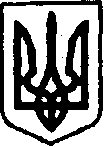 УКРАЇНАКЕГИЧІВСЬКА СЕЛИЩНА РАДАХХVIII ПОЗАЧЕРГОВА СЕСІЯ VIIІ СКЛИКАННЯРІШЕННЯ09 березня 2022 року     	         смт Кегичівка  		                       № 6427Про внесення змін до Програми  територіальної оборони Кегичівської селищної ради  на 2022 – 2023 рокиНа виконання листа Красноградської районної військової адміністрації             від 08 березня 2022 року № 01-32/394, керуючись  статтями  4, 10, 25-26, 42, 46, 59  Закону  України  «Про місцеве самоврядування в Україні», Кегичівська селищна радаВИРІШИЛА:Внести зміни до Програми територіальної оборони Кегичівської селищної ради  на 2022 – 2023 роки (далі – Програма) затвердженої рішенням XXVI сесії VIII скликання Кегичівської селищної ради від 18 лютого 2022 року №6444 (зі змінами), виклавши Розділ 7 «Фінансування програми» в такій редакції:«Фінансування заходів Програми здійснюється за рахунок коштів бюджету Кегичівської селищної територіальної громади в межах наявного фінансування, а також інших джерел, не заборонених чинним законодавством України.2.	Загальний обсяг фінансових ресурсів, необхідних для реалізації програми визначити в сумі 1611,480 тис.грн.3. Контроль за виконанням даного рішення покласти на постійну комісію             з питань бюджету, фінансів, соціально-економічного розвитку та комунальної власності Кегичівської селищної ради (Вікторія ЛУЦЕНКО).Кегичівський  селищний  голова    									Антон ДОЦЕНКО№ з/пНапрямки фінансуванняОрієнтовна потреба в коштах (в межах наявного фінансування) тис. грн.1. Надання субвенції Красноградському районному бюджету щодо забезпечення функціонування штабу батальйону ТРО №121 Красноградського району 200,000   2. Надання субвенції Красноградському районному бюджету для 121 окремого батальйону територіальної оборони та реалізацію заходів у сфері забезпечення оборони 1000,0003.Надання іншої субвенції районному бюджету Красноградського району по спеціальному фонду для 121 окремого батальйону територіальної оборони та реалізацію заходів у сфері забезпечення оборони411,480